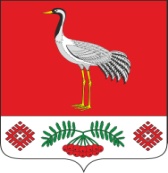 27.02.2020г. №13РОССИЙСКАЯ ФЕДЕРАЦИЯИРКУТСКАЯ ОБЛАСТЬБАЯНДАЕВСКИЙ МУНИЦИПАЛЬНЫЙ РАЙОНТУРГЕНЕВСКОЕ СЕЛЬСКОЕ ПОСЕЛЕНИЕАДМИНИСТРАЦИЯПОСТАНОВЛЕНИЕОБ УТВЕРЖДЕНИИ ПОЛОЖЕНИЯ О КОНКУРСЕ ПРОЕКТОВ ПОДДЕРЖКИ ТЕРРИТОРИАЛЬНОГО ОБЩЕСТВЕННОГО САМОУПРАВЛЕНИЯ И МЕСТНЫХ ИНИЦИАТИВ НА ТЕРРИТОРИИ МУНИЦИПАЛЬНОГО ОБРАЗОВАНИЯ «ТУРГЕНЕВКА»Руководствуясь ст. 27 ФЗ от 06.10.2003г. № 131-ФЗ «Об общих принципах организации местного самоуправления в Российской Федерации», ст. 16Устава МО «Тургеневка», с целью развития территориального общественного самоуправления муниципального образования «Тургеневка» и поддержки местных инициатив,ПОСТАНОВЛЯЮ:Утвердить прилагаемое  Положение о конкурсе проектов поддержки  территориального общественного самоуправления  и местных инициатив на территории муниципального образования «Тургеневка».Глава МО «Тургеневка»В.В.СинкевичПриложение №13К постановлению главыот 27.02.2020г. №3П О Л О Ж Е Н И Ео конкурсе проектов поддержки территориальногообщественного самоуправления  и местных инициатив на территории муниципального образования «Тургеневка»I. Общие положения1. Настоящее Положение определяет порядок проведения конкурса проектов поддержки территориального общественного самоуправленияна территории муниципального образования «Тургеневка» (далее – конкурс).2. Организацию и проведение конкурса осуществляет администрация муниципального образования «Тургеневка» (далее – администрация).3. Цели проведения конкурса:- развитие ТОС на территории муниципального образования «Тургеневка»;- повышение эффективности работы ТОС;- выявление и поддержка общественных инициатив граждан;- создание условий для реализации проектов территориального общественного самоуправления (далее – проект).II. Условия участия в конкурсе4. Претендентами на участие в конкурсе (далее – претенденты) являются территориальные общественные самоуправления муниципального образования «Тургеневка», ведущими свою деятельность в сельском населенном пункте, совместно с администрацией сельского поселения муниципального образования «Тургеневка» (далее – администрации поселений), представившие в администрацию заявки на участие в конкурсе (далее – заявки).5. Участниками конкурса признаются претенденты, которые были допущены конкурсной комиссией к конкурсному отбору.6. Обязательными условиями участия в конкурсе являются:- соответствие заявки обязательным требованиям по финансированию проектов, определенным пунктами 7 и 8 настоящего Положения;- соответствие содержания проекта заявленному приоритетному направлению развития территориального общественного самоуправления (далее – приоритетные направления)(Приложение №1 к настоящему Положению);- соответствие содержания представленных документов требованиям к заявке, определенным пунктом 10 настоящего Положения. 	Проведение конкурса предусматривает финансирование победивших проектов за счет средств бюджета муниципального образования «Тургеневка»и оставшуюся часть стоимости проектов за счет внебюджетных источников.Софинансирование представляемых на конкурс проектов за счет внебюджетных средств возможно осуществлять за счет вклада территориального общественного самоуправления в виде собственных средств – материальных и денежных вложений, волонтерского труда и других не денежных ресурсов (допускается привлечение частных пожертвований, благотворительных и иных средств).8.     Запрашиваемая из бюджета сумма не должна быть больше 100000 рублей на реализацию одного проекта.III. Подготовка и представление заявок9. Участники территориальных общественных самоуправлений готовят комплект документов на участие в конкурсе и представляют его в администрацию.10. В комплект должны входить следующие документы:Заявка на участие в конкурсе (форма №1 Приложения № 2 к настоящему Положению, согласованная главой (или уполномоченным лицом) администрации поселения и подписанная председателем (или уполномоченным лицом) территориального общественного самоуправления, представившего проект.Общая характеристика ТОС (форма №2 Приложения №2 к настоящему Положению), подписанная председателем (или уполномоченным лицом) территориального общественного самоуправления, представившего проект.Паспорт проекта, описание проекта (форма № 3Приложения № 2 к настоящему Положению, подписанная председателем (или уполномоченным лицом) территориального общественного самоуправления, представившего проект;Смета расходов проекта (форма № 4Приложения № 2 к настоящему Положению, подписанная председателем (или уполномоченным лицом) территориального общественного самоуправления, представившего проект и бухгалтером сельского поселения;Копия Устава территориального общественного самоуправления,впервые участвующего в конкурсе проектов.11. На конкурс принимаются проекты, ориентированные на решение проблем в рамках приоритетных направлений.Перечень приоритетных направлений подлежит опубликованию в составе информационного сообщения о начале проведения конкурса.12. Претенденты имеют право подать несколько заявок. К каждой заявке, поданной на конкурс, прилагается полный комплект документов (в соответствии с пунктом 10 настоящего Положения). 13. Расходы, связанные с подготовкой и представлением заявок, несут претенденты.14. Заявки, поступившие по истечении срока, указанного в информационном сообщении о начале проведения конкурса, или не соответствующие пункту 10 настоящего Положения, к рассмотрению не принимаются.IV. Конкурсная комиссия15. В целях проведения конкурса и определения победителей создается конкурсная комиссия. Персональный состав конкурсной комиссии утверждается распоряжением главы муниципального образования «Тургеневка» в количестве не менее 3 членов, включив в нее депутатов представительного органа и представителей общественных организаций.16. Конкурсная комиссия действует на основании настоящего Положения. Заседания конкурсной комиссии ведет председатель конкурсной комиссии.17. Конкурсная комиссия осуществляет следующие функции:Принимает решение о допуске (об отказе в допуске) претендентов к участию в конкурсе;Принимает решение о привлечении экспертов, обладающих специальными знаниями и квалификацией, на добровольной и безвозмездной основе для оценки проектов;Определяет победителей конкурса.18. Члены конкурсной комиссии участвуют в заседаниях конкурсной комиссии лично. В случае если член конкурсной комиссии отсутствует на заседании конкурсной комиссии, он не вправе передоверить свой голос другому члену конкурсной комиссии или иному лицу (члены конкурсной комиссии участвуют в ее заседании без права замены).19. Комиссия правомочна осуществлять функции, предусмотренные настоящим Положением, если на заседании комиссии присутствует не менее половины от общего числа ее членов. 20. Решения комиссии, в том числе решения о результатах конкурса, оформляются протоколами, которые подписываются председателем комиссии. В протоколах указывается особое мнение членов комиссии (при его наличии), а также сведения о заключениях экспертов (в случае их привлечения к оценке проектов). Решения комиссии принимаются при наличии кворума простым большинством голосов присутствующих на заседании членов комиссии. При равенстве голосов членов комиссии решающим является голос председателя комиссии.21. Организационно-техническое обеспечение работы комиссии осуществляет администрация.V. Проведение конкурса22. Конкурс считается объявленным с момента публикации информационного сообщения о начале проведения конкурса в средствах массовой информации.23. Прием и регистрацию заявок на участие в конкурсе осуществляет специалист-управделами администрации МО «Тургеневка» (далее – специалист) в течение 14 (или более) календарных дней после опубликования информационного сообщения о начале проведения конкурса. Срок окончания приема заявок указывается в информационном сообщении о начале проведения конкурса.24. После окончания приема документов на конкурс специалист осуществляет проверку представленных претендентами документов на соответствие требованиям, указанным в пунктах 7–11 настоящего Положения, и вносит на рассмотрение конкурсной комиссии вопрос о допуске претендентов, приславших заявки, к участию в конкурсе либо об отказе. Рассмотрение заявок осуществляется в течение не более 5 рабочих дней после окончания приема документов на конкурс.25. После принятия решения о допуске претендентов к участию в конкурсе конкурсная комиссия назначает дату итогового заседания по презентации и защите проектов.По результатам презентации и защиты проектов конкурсная комиссия осуществляет их оценку и в течение не более 7 рабочих дней определяет победителей конкурса в соответствии со следующими критериями:- соответствие целям и задачам конкурса;- соответствие заявленной номинации;- актуальность и социальная направленность проекта;- экономическая целесообразность и обоснованность финансовых расчетов (сметы);- конкретность и значимость результатов проекта;- доля финансового участия собственных и привлеченных средств;- доля финансового участия муниципального образования – сельского поселения;- количество жителей, на которых рассчитан проект (% от числа граждан, проживающих на территории ТОС);- участие граждан, проживающих на территории ТОС в реализации проекта (% от числа граждан, проживающих на территории ТОС).26. По решению конкурсной комиссии для оценки проектов могут  Привлекаться эксперты, обладающие специальными знаниями и квалификацией.27. В ходе изучения и оценки заявок комиссия вправе запрашивать от участников конкурса дополнительные сведения, участники конкурса и лица, заинтересованные в реализации проектов могут присутствовать на итоговом заседании комиссии.28. Материалы, поданные на конкурс, не рецензируются и не возвращаются. Администрация может распоряжаться указанными материалами по собственному усмотрению.VI. Итоги проведения конкурса29. По результатам проведенного конкурса на основании протокола конкурсной комиссии распоряжением главы муниципального образования «Тургеневка» утверждается перечень проектов с указанием исполнителей и предельных объемов финансирования по каждому проекту, в отдельности.30. Распоряжение главы муниципального образования «Тургеневка» является основанием для финансирования проектов.VII. Контроль и отчетность31. Контроль за ходом реализации проектов осуществляет администрация поселения, на территории которых реализуется проект.32. В ходе реализации проекта исполнитель проекта не вправе произвольно изменять смету расходов проекта без согласования с администрацией.33. В целях осуществления контроля за целевым использованием средств в администрацию предоставляются отчеты о реализации и расходовании средств по проекту по форме и в порядке, определенном администрацией с приложением документов, подтверждающих произведенные расходы, а также другими документами при их наличии (фототаблицы, договоры, соглашения и т.п.). 34. При проверке реализации проектов могут запрашиваться дополнительные сведения.Приложение № 1 к Положению о конкурсе проектовподдержки территориального общественного самоуправления и местных инициативПриоритетные направленияподдержки территориального общественного самоуправления и местных инициативСохранение исторического и культурного наследия, народных традиций и промыслов, развитие въездного туризма.Благоустройство территории, природоохранная деятельность.3.  Развитие физической культуры и спорта.4.  Поддержка социально уязвимых групп населения.5.  Экологическая культура и безопасность.Приложение №2к Положению о проведении конкурса проектовподдержки территориального общественного самоуправления и местных инициатив МО «Тургеневка»Форма № 1_____ЗАЯВКАна участие в конкурсе проектов поддержки территориального общественного самоуправления и местных инициатив МО «Тургеневка»_______________________________________________________________,(наименование территориального общественного самоуправления)В лице _____ ________________________________________________________,(уполномоченное лицо территориального общественного самоуправления)действующего на основании ____________________________________________,(реквизиты документов, устанавливающих полномочия заявителя)просит рассмотреть   проект:____________________________________________,(название проекта)По приоритетному направлению: ________________________________________.К заявке прилагаются следующие документы:Общая характеристика ТОС.Паспорт и описание проекта.Смета расходов на реализацию проекта.С условиями конкурса ознакомлены.Достоверность представленных нами сведений гарантирую.Председатель ТОС      _________________    ______________________(подпись)    (расшифровка подписи)Дата «___»_____________ 20__ годаСОГЛАСОВАНО:Глава муниципального образования «Тургеневка»   __________________ __________________(подпись)                                    (расшифровка подписи)Дата «___»_____________ 20___ годаФорма № 2ОБЩАЯ ХАРАКТЕРИСТИКА ТОСПредседатель ТОС __________________   ___________________(подпись)      (расшифровка подписи)Форма № 3ПАСПОРТ  ПРОЕКТАОПИСАНИЕ ПРОЕКТАПостановка проблемы, на решение которой направлен проектВ данном разделе необходимо раскрыть проблему, которую предполагается решить в ходе реализации проекта ТОС и обосновать необходимость его реализации.При выборе социальной проблемы необходимо учитывать следующее:важность данной социальной проблемы для ТОС или жителей населенного пункта;актуальность и масштабность данной проблемы (какое количество жителей заинтересовано в решении данной социальной проблемы);возможность практической реализации проблемы участниками проекта в установленные сроки.Ключевые вопросы:Почему необходимо выполнять этот проект?Какую проблему поможет решить Ваш проект?Почему эта проблема приоритетна?Докажите, аргументируйте, что такая проблема действительно существует.Описывая проблему, можно ссылаться на статистические данные, делать ссылки на другие источники.Цель и задачи проектаНеобходимо указать конкретную цель проекта, которая должна непосредственно соотноситься с решаемой проблемой. Затем в логической последовательности перечислить задачи, которые необходимо предпринять для достижения поставленной цели.Цель проекта - это «перевернутая проблема», то есть, определив проблему, целью проекта выбирают способ её разрешения.Задачи проекта - это конкретные шаги на пути к достижению цели проекта.Цели и задачи проекта должны быть:измеримыми,рассчитанными на срок реализации проекта,достижимыми,не противоречащими друг другу.Примеры целей:привлечение внимания к какой-то актуальной социальной проблеме местного сообщества;включение жителей (или каких-то отдельных их категорий) в реальную практическую деятельность по разрешению этой проблемы      и т.д.Задачи социальных проектов могут формулироваться в ряде категорий:организационные (провести что-то, организовать что-то, сформировать группу для чего-то, оборудовать что-то ....);учебные (обучить, научить кого-то чему-то, сформировать социально-личностные компетенции и пр.)методические (разработать программу..., выпустить методическое пособие..., распространить технологию в районе...),информационные (собрать информацию чем-либо, выступить в СМИ о реализации проекта не менее .... раз, провести цикл бесед с...),координационные (скоординировать работу кого-то, объединить усилия кого-то...) и т.д.Целевая аудитория проектаНеобходимо указать на какую целевую группу рассчитан проект, и какое количество граждан, проживающих на территории ТОС и иных территориях муниципального образования, смогут воспользоваться результатами проекта.Календарный план реализации проекта на период в графе 2 "Мероприятие" поэтапно отразить мероприятия по каждой задаче проекта;в графе 3 "Описание мероприятия" указать характер планируемых к выполнению работ по проекту, количество требуемого материала, количество трудового времени, при необходимости раскрыть мероприятие более подробно и т.д.; в графе 4 указать организации, частные предприниматели (в том числе на договорной основе); ответственные лица; граждане, участвующие на добровольной основе и т.д.;в графе 5 указать срок выполнения мероприятия по соответствующей позиции календарного плана реализации проекта.Описание процесса реализации проектаДанный раздел предусматривает детальное описание процесса реализации проекта: подробное описание мероприятий, обоснование сроков выполнения мероприятий, предполагаемое сотрудничество с организациями для решения поставленных задач (в случае привлечения сторонних организаций и лиц, в том числе волонтеров, к работе по проекту, в том числе на договорной основе, рекомендуется предварительное получение согласия об участии в реализации проекта в виде подтверждающих писем, которые могут быть приложены к проекту), иные сведения произвольного содержания. Указать людей, занятых в организации и осуществлении проекта, опыт работы каждого исполнителя в данном направлении.Дополнительно в данном разделе необходимо указать предполагается ли при реализации проекта использовать механизмы волонтерства и благотворительности.Источники финансирования проектаОжидаемые результаты проектаВ данном разделе необходимо четко сформулировать ожидаемые результаты по окончании реализации проекта: описать ожидаемые социальный и экономический эффекты на территории реализации проекта, по возможности отразить количественные показатели, характеризующие достижение поставленных целей и решение проблемы, использование результатов проекта после завершения финансирования.Желаемые результаты должны быть соотнесены с запланированными временными рамками.Могут предусматривать как количественные (столько-то человек привлечено, сколько чего сделано, проведено, распространено и т.п.), так и качественные параметры оценки (изменение отношения к проблеме).Дальнейшее развитие проекта В данном разделе необходимо оценить перспективы продолжения проекта после окончания сроков финансирования, В случае реализации проектов, связанных с благоустройством территории ТОС, возведением каких-либо объектов(детских, спортивных и пр.)необходимо указать каким образом будет осуществляться дальнейшее содержание объектов благоустройства.Дополнительные материалы к проекту (схемы, рисунки, фотографии, таблицы, макеты, видеоматериалы) - прикладываются по мере необходимости.Председатель ТОС                       _______________   ___________________(подпись)    (расшифровка подписи)Форма № 4_____Смета расходов на реализацию проекта ________________________________Руководитель проекта _________________    ___________________Дата ___________________Форма 5(Образец титульного листа заявленного проекта )Территориальное общественное самоуправление «_____________________»муниципального образования  «Тургеневка»ПРОЕКТ_____________________________________________________________________________по приоритетному направлению _________________________________________________Сроки реализации проекта:__________________________Автор проекта - (Фамилия, имя, отчество)Контактный телефон_________________Руководитель проекта –(Фамилия, имя, отчество)Контактный телефон_________________Форма № 6ОЦЕНОЧНЫЙ ЛИСТПроекта __________________________________территориального общественного самоуправления___________________________________________(наименование)Муниципальное образование «Тургеневка»Приоритетное направление______________________________________________*Проставляется собственноручно членом конкурсной комиссииПодпись     _______________________            ___________________________(ФИО члена конкурсной комиссии)Дата_____________________________МО «Тургеневка»Дата получения заявки: ______Номер заявки:______________Полное наименование ТОСМуниципальное образование, на территории которого зарегистрирован ТОСИнформация о председателе ТОС(Ф.И.О., контактный телефон, факс, электронная почта):Местонахождение и почтовый адрес ТОСНаличие помещения, в котором располагаются органы ТОС (в случае наличия указать почтовый адрес)Сведения о границах ТОС (реквизиты решения представительного органа об установлении границ ТОС)Сведения о регистрации Устава ТОС в администрации МО (реквизиты правового акта администрации МО)Сведения о регистрации ТОС в качестве юридического лица (реквизиты свидетельства ОГРЮЛ)Количество граждан, проживающих на территории ТОС (официальная информация (справка) органов ТОС)Основные виды деятельности ТОС (указать не более 5)Название проектаПриоритетное направление, по которому заявлен проектДата проведения собрания граждан, проживающих на территории ТОС по обсуждению проектаФИО руководителя проектаМесто реализации проекта Сроки реализации проектаПланируемая дата презентации проекта (итоговое мероприятие)Стоимость проекта_____________ руб.Собственные средства ТОС (% от стоимости проекта)_____________ руб.Привлеченные (иные) средства (% от стоимости проекта)_____________ руб.Запрашиваемые средства_____________ руб.Цели расходования средств субсидииПланируемое количество жителей на которых рассчитан результат по проекту (% от числа граждан, проживающих на территории ТОС)Планируемое участие граждан, проживающих на территории ТОС в реализации проекта (в %  от числа граждан, проживающих на территории ТОС)№п/пМероприятиеОписание мероприятияИсполнительСрок выполнения12345№Источники финансирования проектаСумма, руб.1.Бюджетные средства, всего- средства областного бюджета- бюджета МО «Тургеневка»- бюджета сельского поселения2.Собственные средства ТОС3.Привлеченные (иные) средстваСтоимость проекта, всего:№п/пВиды расходовФинансирование  (руб.)Финансирование  (руб.)№п/пВиды расходовза счет субсидииза счет собственных и привлеченных средств1.2.3.4.5.6.7.8.9.10.ИТОГОИТОГО№ п/пКритерии оценки проектаКоличество балловКоличество балловКоличество баллов№ п/пКритерии оценки проектапоказательбаллыоценка*Соответствие целям и задачам конкурсане соответствует0Соответствие целям и задачам конкурсасоответствует5Соответствие заявленной номинациине соответствует0Соответствие заявленной номинациисоответствует5Актуальность и социальная направленность проектане актуален и нет социальной направленности 0Актуальность и социальная направленность проектаактуален и социально направлен10Экономическая целесообразность и обоснованность финансовых расчетов (сметы)экономически нецелесообразно и необоснованно  0Экономическая целесообразность и обоснованность финансовых расчетов (сметы)экономически целесообразно и обоснованно10Конкретность и значимость результатов проектанеконкретны и незначимы 0Конкретность и значимость результатов проектаконкретны и значимы10Доля финансового участия собственных и привлеченных средствнет финансового участия0Доля финансового участия собственных и привлеченных средств10% от стоимости проекта5Доля финансового участия собственных и привлеченных средств20% от стоимости проекта10Доля финансового участия собственных и привлеченных средств>20% от стоимости проекта15Доля финансового участия муниципального образования – сельского поселениянет финансового участия0Доля финансового участия муниципального образования – сельского поселения10% от стоимости проекта5Доля финансового участия муниципального образования – сельского поселения20% от стоимости проекта10Доля финансового участия муниципального образования – сельского поселения>20% от стоимости проекта15Количество жителей на которых рассчитан результат по проекту (% от числа граждан, проживающих на территории ТОС) до 10 % населения 0Количество жителей на которых рассчитан результат по проекту (% от числа граждан, проживающих на территории ТОС) до 15 % населения5Количество жителей на которых рассчитан результат по проекту (% от числа граждан, проживающих на территории ТОС) от 20%  населения и более10Участие граждан, проживающих на территории ТОС в реализации проекта (% от числа граждан, проживающих на территории ТОС)до5% населения 0Участие граждан, проживающих на территории ТОС в реализации проекта (% от числа граждан, проживающих на территории ТОС)до 10% населения5Участие граждан, проживающих на территории ТОС в реализации проекта (% от числа граждан, проживающих на территории ТОС)11-15% населения и более10Итого(максимальное количество баллов)Итого(максимальное количество баллов)100 баллов100 баллов